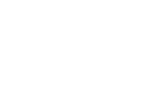 Write an explanation for how to send a text message from a smart phone:Design it for an older person who does not know how to use a cell phone very wellBegin with the phone set to the home screenRewrite the explanationShare both and discuss how yours and others’ align with the checklistGeneral Discussion Board GuidelinesUse the discussion board toshare information that you have and others do notget clarificationextend the conversation beyond the specific module contentRespond to others byasking for more informationproviding specific feedback why you agree or disagree with opinionscorrecting unintended errorsWriteshort but content-filled responsesclearly (after typing, briefly edit)in a style that allows generosity of spirit (assuming the best of others)